《大漠敦煌》大漠敦煌  我多想带上装满梦的行囊  牵一只骆驼去那风沙弥漫的远方  我多想沿着遥远又遥远的古道  寻找我梦中的大漠敦煌穿过祁连山的六月飞雪  走进炎风吹沙的大漠  我寻一把先人遗留在那里的石斧  看它是否还能劈出四千多年的火光追赶丝绸之路落下的夕阳  跋涉在曾经鼓角争鸣的河西走廊  我想找到三苗人留下的陶器  让它盛满历史的冷热和苍茫  我想听到羌笛穿透千古的余音  在荒原的夜空里哀怨悠扬  借着大漠的冷月寒光  我多想找回乌孙人失散的牛羊  在漫漫狂野中赶路  我多想举起月氏人的宝刀将夜空划亮  我望见浩瀚的沙海如血的残阳  远处传来铁蹄铮铮烈马奔腾的轰响  一支剽悍的胡骑消失在流沙的尽头  远离了草原和毡房  我望见张骞出使西域归来的马队  马踏飞燕的嘶鸣声扬四方  我望见汉武的狼烟扬起旌旗遮日的豪壮  飘逝在风萧萧路漫漫的边关  那鸣沙山千年不绝的鸣响  每一声吟唱  都是英雄泯血长笑的悲壮  那月牙泉甘冽清澈的水塘  每一个眼神  都曾凝视过扬鞭的牧人拓荒的农夫玉门关的残垣断壁  望断多少远行的商队往来的使者  阳关三叠的千古绝唱  又有多少故人更尽一杯酒从此不见回故乡  我站在汉长城古烽燧遗址上  似乎还能听到  一腔长风万里的呼啸  我站在魏晋隋唐的古墓旁  似乎还能看到  边塞诗人雪山长云孤城遥望的豪情和惆怅  几度春秋风与火  东来西往的驼队穿过大漠莽莽  曾经几载云和月  边城要塞通向了海纳百川的大唐  我的大漠我的敦煌啊  你已不是金戈铁马厮杀遍野的战场  你丝绸铺路  你名声远扬  追踪远古消失的绿洲  注视大漠不朽的胡杨  我寻着崖壁上的佛光  看见风卷僧衣的乐僔和尚  在石壁上开凿了第一个洞窟  在穷荒中点燃了第一柱香火  一代代虔诚的僧侣随他而来  创造出佛洞悬空的圣堂  天空移动的云彩  遮不住三危山的金黄  莫高窟这座千佛神奇的宝藏  在沙漠中沉睡了一千年岁月的寒暑  剥蚀了多少绚丽的画卷珍贵的佛像  屈辱的年代  劫持了多少无价之宝流落他乡  尽管大漠景象如此苍凉  尽管丝绸之路如此漫长神秘的敦煌啊  你玄妙神奇的经书壁画令人心驰神往  你举世闻名的丝路花雨让人沉醉难忘美丽的敦煌啊  流光溢彩的故事有你大漠落日的悲怆  灿烂辉煌的历史有你光辉夺目的一章  我多想借反弹琵琶的神韵止住千年黄沙  我多想用飞天飘逸的梦想擦去百年彷徨  我多想牵来一股溪流为你栽上一排胡杨  我多想乘春风度玉门让梦露宿在你的身旁  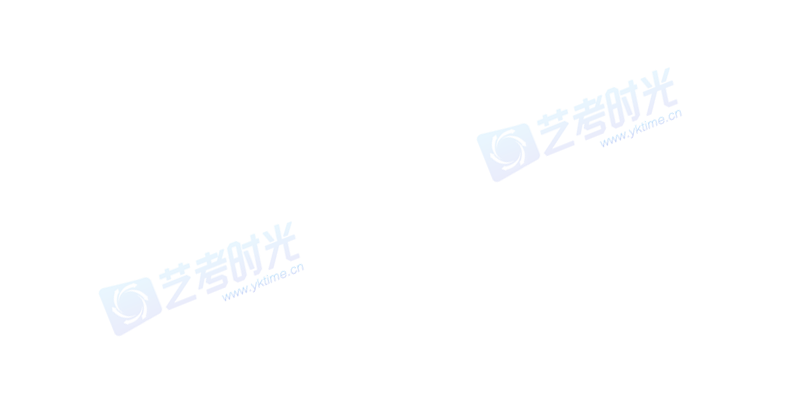 